  ФЕДЕРАЛЬНАЯ СЛУЖБА ПО НАДЗОРУ В СФЕРЕ ЗАЩИТЫ ПРАВПОТРЕБИТЕЛЯ И БЛАГОПОЛУЧИЯ ЧЕЛОВЕКАПротокол заседания Совета молодых ученых и специалистовРоспотребнадзора 24.06.2022Присутствующие:Председатель: Мелентьев А.В., председатель Совета молодых ученых и специалистов Роспотребнадзора.Члены Совета молодых ученых и специалистов Роспотребнадзора: Каримов Д.О., Филатова Е.Н., Пономаренко Д.Г., Басов А.А.Секретарь: Масальцев Г.В.Приглашенные: Мустафина И.З., помощник руководителя Федеральной службы по надзору в сфере защиты прав потребителей и благополучия человека, Председатели, заместители председателей СМУ подведомственных организаций в соответствии с Приказом Руководителя А.Ю. Поповой № 178 от 06.04.2022.Повестка дня:1. Обсуждение планов и дальнейшей работы СМУиС Роспотребнадзора. Докладчик: Мелентьев Андрей Владимирович (ФБУН «ФНЦГ им. Ф.Ф. Эрисмана»)2. О результатах работы сайта smuis.rospotrebnadzor.ruДокладчик: Филатова Елена Николаевна(ФБУН «Нижегородский НИИ эпидемиологии и микробиологии им. академика И.Н. Блохиной»).3. О работе Советов молодых ученых и Советов молодых специалистов учреждений Роспотребнадзора.Доклады председателей советов СМУиС организацийФБУН Государственный научный центр прикладной микробиологии и биотехнологииФБУН Государственный научный центр вирусологии и биотехнологии «Вектор»ФБУН Уфимский НИИ медицины труда и экологии человекаФБУН Санкт-Петербургский НИИ радиационной гигиены им. профессора П.В. РамзаеваФКУЗ Российский научно-исследовательский противочумный институт «Микроб»3. О необходимости создания ведомственной жилищной программы Роспотребнадзора для молодых учёных и специалистов, механизмов подачи заявлений на ходатайство или поощрение.Докладчики: Охлопкова Олеся Викторовна (ФБУН ГНЦ ВБ "Вектор" Роспотребнадзора)Филатова Елена Николаевна(ФБУН «Нижегородский НИИ эпидемиологии и микробиологии им. академика И.Н. Блохиной»).4. Организация механизмов взаимодействия для стажировки молодых специалистов в подведомственных Роспотребнадзору учреждениях Докладчик: Каримов Денис Олегович (ФБУН «Уфимский НИИ медицины труда и экологии человека»)5. Организация семинара по подаче документов на Гранты Докладчик: Каримов Денис Олегович (ФБУН «Уфимский НИИ медицины труда и экологии человека»)6. Разное.Докладчик: Мелентьев Андрей Владимирович (ФБУН «ФНЦГ им. Ф.Ф. Эрисмана»)Обсуждение вопросов повестки заседания Бюро:Вопросы повестки дня:1. Обсуждение планов и дальнейшей работы СМУиС Роспотребнадзора. Докладчик: Мелентьев Андрей Владимирович (ФБУН «ФНЦГ им. Ф.Ф. Эрисмана»)1.2. Выборы членов Бюро СМУиС Роспотребнадзора.Председатель СМУиС Роспотребнадзора А.В. Мелентьев открыл заседание Совета и поприветствовал участников. Затем, Андрей Владимирович доложил Бюро о том, что в связи с возрастным ограничением для членства в Совета Молодых ученых и специалистов Роспотребнадзора (35 лет без ученой степени, 39 с ученой степенью), установленных Положением о Совете, трое членов Бюро не  смогут продолжить исполнять свои обязанности после окончания проведения XV Всероссийской научно-практической конференции молодых ученых и специалистов Роспотребнадзора в 2023 году: 1) Е.Н. Филатова; 2) Д.Г. Пономаренко и 3) А.В. Мелентьева. Таким образом, на заседании Совета в 2023 году необходимо будет провести выборы двух членов Бюро и Председателя. Андрей Владимирович поведал о принятом Бюро решении о необходимости до 01.11.2022 г. подавать кандидатуры на должность членов Бюро и Председателя курирующим Членам Бюро в письменном виде для подготовки к проведению выборов в 2023 году в установленном порядке.Андрей Владимирович также доложил, что, не дожидаясь 2023 года, незадолго до проведения данной конференции, прошение о снятии с себя полномочий подала Член Бюро и представитель Сибирского округа С.А. Витязева. В качестве кандидатуры на свою бывшую должность она рекомендовала Корытова Константина Михайловича – нового председателя СМУ ФКУЗ «Иркутский научно-исследовательский противочумный институт» Роспотребнадзора. Вторая кандидатура на данную должность поступила от председателя СМУ ФБУН ГНЦ ВБ «Вектор» Роспотребнадзора – Охлопковой Олеси Викторовна. Принято решение: В процессе обсуждения Советом было принято решение неотложно провести выборы между двумя кандидатами на вакантную должность члена Бюро. Обоим кандидатам была предоставлена возможность представить свои кандидатуры, после чего было проведено голосование. В результате голосования большинством голосов (22:8) Советом на вакантную должность была выбрана Олеся Викторовна Охлопкова. 1.2. Подготовка праздничного буклета о работе советов молодых ученых и специалистов, посвященному 100-летию со дня образования государственной санитарно-эпидемиологической службы.Обсудив вопрос голосования, Андрей Владимирович доложил Совету про судьбу праздничного буклета о работе советов молодых ученых и специалистов, посвященному 100-летию со дня образования государственной санитарно-эпидемиологической службы. Продемонстрировав на примерах неоднородность страниц буклета, сырость его в текущей версии, Андрей Владимирович поведал о необходимости назначить ответственных лиц и установить сроки разработки единого формата. Принято решение: В процессе обсуждения Совет принял решение отсрочить выпуск буклета на 2023 год и посвятить его XV Всероссийской научно-практической конференции молодых ученых и специалистов Роспотребнадзора «Современные проблемы эпидемиологии, микробиологии и гигиены», а также назначить члена Бюро Д.О. Каримова и секретаря Бюро Г.В. Масальцев ответственными за формирование единой концепции буклета и сбор информации от СМУ подведомственных организаций до 25.10.2022, что позволит подготовить первую версию нового буклет до 25.12.2022. Ответственный за наполнение буклета полученной информацией – А.А. Басов (председатель СМУ ФБУН «МНИИЭМ им. Габричевского» Роспотребнадзора), за верстку и оформление Буклета – И.А. Лаповок (председатель СМУ ФБУН «Центральный НИИ Эпидемиологии» Роспотребнадзора).1.3. Общие вопросы.Принято решение: Необходимо активизировать деятельность Советов Роспотребнадзора по проведению онлайн-конференций, семинаров, рабочих совещаний, «круглых столов» молодых учёных и специалистов Роспотребнадзора и других ведомств; участию в профориентационной работе со студентами профильных вузов; популяризации своей деятельности, в том числе за счёт размещения новостной информации на интернет-страницах Советов сайтов организаций и сайте СМУиС Роспотребнадзора.2. О результатах работы сайта smuis.rospotrebnadzor.ruДокладчик: Филатова Елена Николаевна(ФБУН «Нижегородский НИИ эпидемиологии и микробиологии им. академика И.Н. Блохиной»).Член Бюро Филатова Е.Н. обратилась к председателям подведомственных организаций с просьбой принять за правило передавать все опубликованные на официальной странице организации новости в установленном порядке – для публикации на странице Совета (http://smuis.rospotrebnadzor.ru/) даже в том случае, если публикация этих новостей на сайте подведомственных организаций происходит с заметной задержкой (более месяца). Елена Николаевна напомнила присутствующим представителям СМУ о том, что организации, публикующие малое количество новостей на странице Совета, будут подвергнуты дисциплинарным действиям в виде необходимости докладывать о своей работе на заседании Совета в 2023 году, в то время как первые пять организаций будут подвергнуты данному обращению уже на данной конференции (пункт повестки 3).3. О работе Советов молодых ученых и Советов молодых специалистов учреждений Роспотребнадзора.В качестве дисциплинарных мер за низкую публикационную активность на странице Совета (http://smuis.rospotrebnadzor.ru/), председатели СМУ следующих организаций сделали доклады по результатам своей работы:ФБУН «Государственный научный центр прикладной микробиологии и биотехнологии» Роспотребнадзора;ФБУН «Государственный научный центр вирусологии и биотехнологии “Вектор”» Роспотребнадзора;ФБУН «Уфимский НИИ медицины труда и экологии человека» Роспотребнадзора;ФБУН «Санкт-Петербургский НИИ радиационной гигиены им. профессора П.В. Рамзаева» Роспотребнадзора;ФКУЗ «Российский научно-исследовательский противочумный институт “Микроб”» Роспотребнадзора.Данный формат очень понравился членам Совета – многие высказали мнение о том, что данный дисциплинарный метод помогает молодым ученым и специалистом лучше узнавать друг друга, упрочняя горизонтальные связи. Принято решение: принять данную дисциплинарную меру в обиход.3. О необходимости создания ведомственной жилищной программы Роспотребнадзора для молодых учёных и специалистов, механизмов подачи заявлений на ходатайство или поощрение.         Докладчики:          Охлопкова Олеся Викторовна          (ФБУН ГНЦ ВБ "Вектор" Роспотребнадзора)Филатова Елена Николаевна(ФБУН «Нижегородский НИИ эпидемиологии и микробиологии им. академика И.Н. Блохиной»).Обсуждение данного вопроса берет свое начало на XIII Всероссийской научно-практической конференции молодых ученых и специалистов Роспотребнадзора (Екатеринбург, 2021 г.), когда председатель ФБУН «Государственный научный центр вирусологии и биотехнологии “Вектор”» Роспотребнадзора Охлопкова Олеся Викторовна обратилась к Совету с просьбой поддержать идею разработки создания проекта ведомственной жилищной программы Роспотребнадзора для молодых учёных и специалистов, механизмов подачи заявлений на ходатайство или поощрение. В 2021 г. образцом для разработки программы планировали взять программу «Социальная ипотека» Российской академии наук, однако, в последствии было принято решение взять за основу областную программу Московской области. На данном заседании Олеся Викторовна представила презентацию о результатах разработки данной программы рабочей группы, в которую входят Е.В. Байдакова (Управление Роспотребнадзора по Архангельской области), Д.Г. Пономаренко (ФКУЗ «Ставропольский научно-исследовательский противочумный институт»), Н.Н. Карцев (ФБУН «Государственный научный центр прикладной микробиологии и биотехнологии»), А.А. Басов (ФБУН «Московский научно-исследовательский институт эпидемиологии и микробиологии им. Г.Н. Габричевского»), Д.О. Каримов (ФБУН «Уфимский Научно-исследовательский институт медицины труда и экологии человека»).В соответствии с предлагаемым проектом, ведомственная жилищная программа будет работать на конкурсной основе при поддержке аффилированных банков-партнеров, которые имеют зарплатные проекты (оформление зарплатных карт) в тех учреждениях, в которых будут работать кандидаты на получение жилищной программы. Максимальный размер денежной суммы, на которую сможет претендовать кандидат будет зависеть от региона, при этом, оплату 50% от полученной в банке суммы будет оплачивать подведомственное учреждение, в котором работает кандидат, что уменьшит финансовую нагрузку на самого молодого ученого или специалиста. Должна быть предусмотрена возможность использовать материнский капитал и другие подобные бонусы для оплаты данной программы.В процессе обсуждения проекта помощник руководителя Федеральной службы по надзору в сфере защиты прав потребителей и благополучия человека И.З. Мустафина  довела до внимания Совета информацию о том, что данный проект будет не просто реализовать в связи с отсутствием соответствующей статьи расходов, которая бы позволила организации платить ипотечный кредит за кандидата. В связи с этим, И.З. Мустафина поручила рабочей группе подготовить письменный проект документа о Ведомственной жилищной программе Роспотребнадзора для молодых учёных и специалистов, который можно было бы представить на рассмотрение Руководителю службы. Принято решение: О.В. Охлопковой поручено подготовить письменный проект документа о Ведомственной жилищной программе Роспотребнадзора для молодых учёных и специалистов для рассмотрения СМУиС Роспотребнадзора на заседании в 2023 году на полях XV Всероссийской научно-практической конференции молодых ученых и специалистов Роспотребнадзора «Современные проблемы эпидемиологии, микробиологии и гигиены».4. Организация механизмов взаимодействия для стажировки молодых специалистов в подведомственных Роспотребнадзору учреждениях          Докладчик:          Каримов Денис Олегович          (ФБУН «Уфимский НИИ медицины труда и экологии человека»)5. Организация семинара по подаче документов на Гранты         Докладчик:          Каримов Денис Олегович          (ФБУН «Уфимский НИИ медицины труда и экологии человека»)Данный пункт повестки не был обсужден во время заседания в связи с нехваткой времени (выхода за регламент программы) и будет обсужден внутри Советов в рабочем порядке. 6. Разное.Докладчик: Мелентьев Андрей Владимирович (ФБУН «ФНЦГ им. Ф.Ф. Эрисмана»)Данный пункт повестки не был обсужден во время заседания в связи с нехваткой времени (выхода за регламент программы) и будет обсужден внутри Советов в рабочем порядке.Председатель СМУиС Роспотребнадзора, к.м.н.				А.В. МелентьевСекретарь								Г.В. Масальцев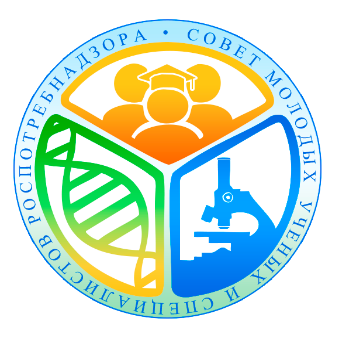 Совет молодых ученых и специалистов